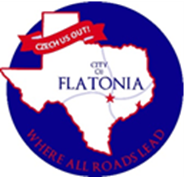 Agenda 									      July 10, 2023 Planning and Zoning Commission		                                 City of Flatonia Council Chambers/City Hall					          Regular Meeting125 E. South Main, Flatonia, Texas					             6:00 p.m.In accordance with the provisions of the Texas Open Meetings Act, Chapter 551, Texas Government Code, Notice is hereby given that a Regular Meeting of the Planning and Zoning Commission of the City of Flatonia will be held on Monday, July 10, 2023, beginning at 6:00 p.m. in the City Hall Council Chambers located at 125 E. South Main St., Flatonia, Texas, for the purpose of considering the following agenda items:Opening Agenda 		Call to Order		Citizen ParticipationPublic HearingPH7.1.2023.1		Public Hearing on request the area bounded by Walnut St/11th St/City limit 	from R1 to R2, based on the recommendation of the committee that was 	appointed by City Council.Consent Agenda			Approve minutes from January 9, 2023, meeting. Deliberation AgendaDA7.1.2023.1    	Consider and take appropriate action on rezoning the area bounded by 	Walnut St/11th St/City limit from R1 to R2, as recommended by the 	committee that was appointed by City Council. DA7.1.2023.2	Consider and take appropriate action on Ordinance #2023.06.21.5. An Ordinance of the City of Flatonia, Texas amending Chapter 3 of the Code of Ordinances to add Article 3.09, Alternative Residential Housing types: specifying procedures, locations, and development standards for alternative housing types; prohibiting certain alternative housing products; providing for enforcement and penalties; providing for severability, repealer, and reservations. Adjournment